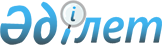 Көксу ауданы мәслихатының 2018 жылғы 5 сәуірдегі "Көксу ауданы бойынша 2018-2019 жылдарға арналған жайылымдарды басқару және оларды пайдалану жөніндегі жоспарды бекіту туралы" № 29-3 шешімінің күші жойылды деп тану туралыАлматы облысы Көксу аудандық мәслихатының 2018 жылғы 21 қарашадағы № 38-5 шешімі. Алматы облысы Әділет департаментінде 2018 жылы 30 қарашада № 4912 болып тіркелді
      "Құқықтық актілер туралы" 2016 жылғы 6 сәуірдегі Қазақстан Республикасы Заңының 27-бабына сәйкес, Көксу ауданы мәслихаты ШЕШІМ ҚАБЫЛДАДЫ:
      1. Көксу ауданы мәслихатының "Көксу ауданы бойынша 2018-2019 жылдарға арналған жайылымдарды басқару және оларды пайдалану жөніндегі жоспарды бекіту туралы" 2018 жылғы 5 сәуірдегі № 29-3 (Нормативтік құқықтық актілерді мемлекеттік тіркеу тізілімінде № 4666 тіркелген, 2018 жылдың 22 мамырында Қазақстан Республикасы Нормативтік құқықтық актілерінің эталондық бақылау банкінде жарияланған) шешімінің күші жойылды деп танылсын.
      2. Осы шешімнің орындалуын бақылау Көксу ауданы мәслихаты аппаратының басшысы Кожабергенов Айдар Кожабековичке жүктелсін. 
      3. Осы шешім әділет органдарында мемлекеттік тіркелген күннен бастап күшіне енеді және алғашқы ресми жарияланған күнінен бастап қолданысқа енгізіледі.
					© 2012. Қазақстан Республикасы Әділет министрлігінің «Қазақстан Республикасының Заңнама және құқықтық ақпарат институты» ШЖҚ РМК
				
      Көксу ауданы мәслихаты

      хатшысының міндетін атқарушы,

      сессия төрағасы

К. Жунусов
